A day in the life of a Viking child: Resource sheet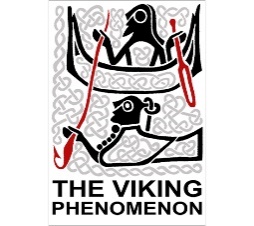 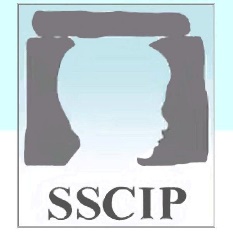 Cut out each individual image so students can rearrange the activities of children in everyday life. They can mix and match images and should use no more than eight images on their storyboard.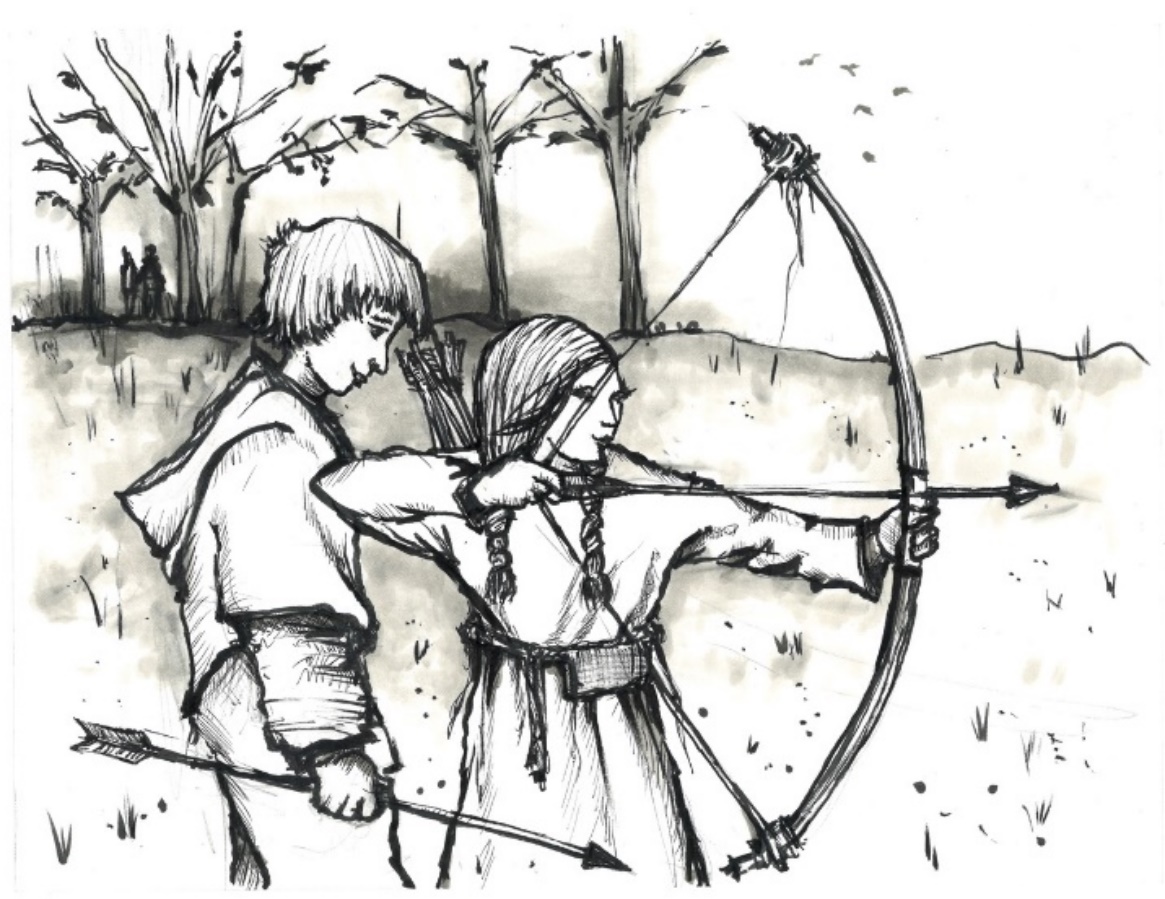 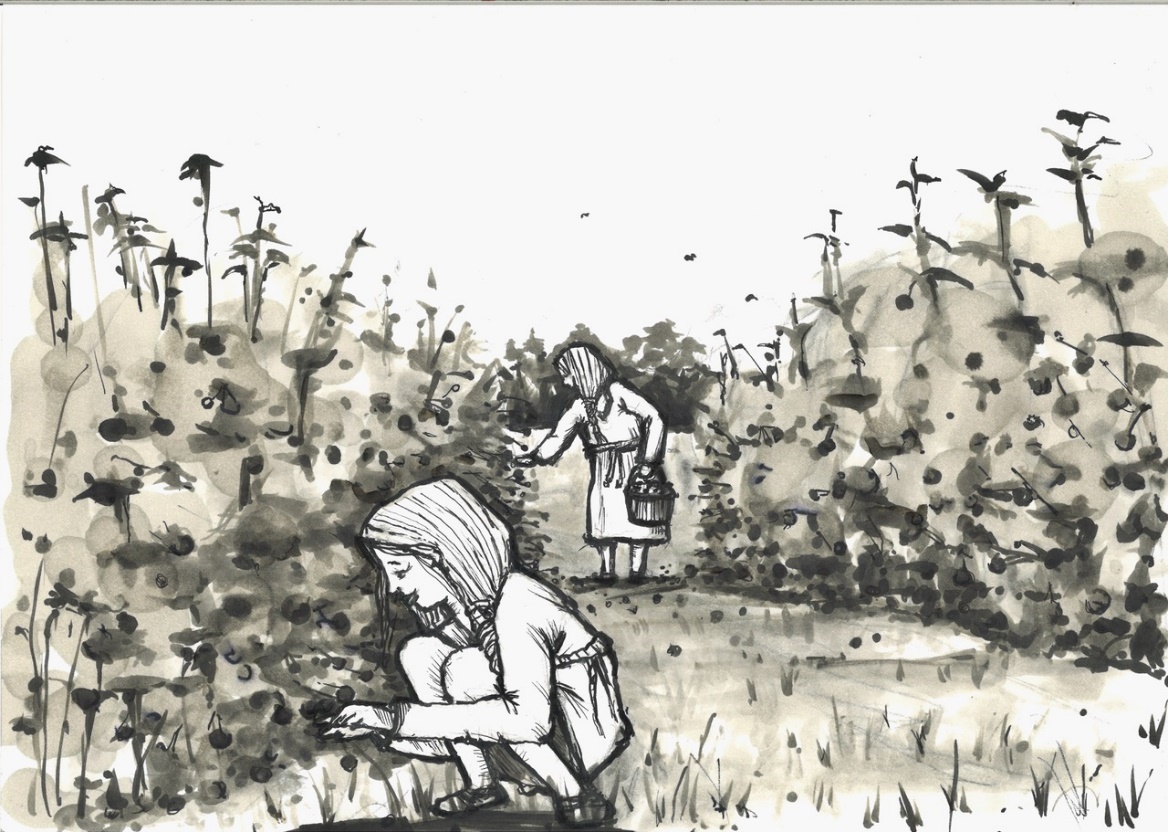 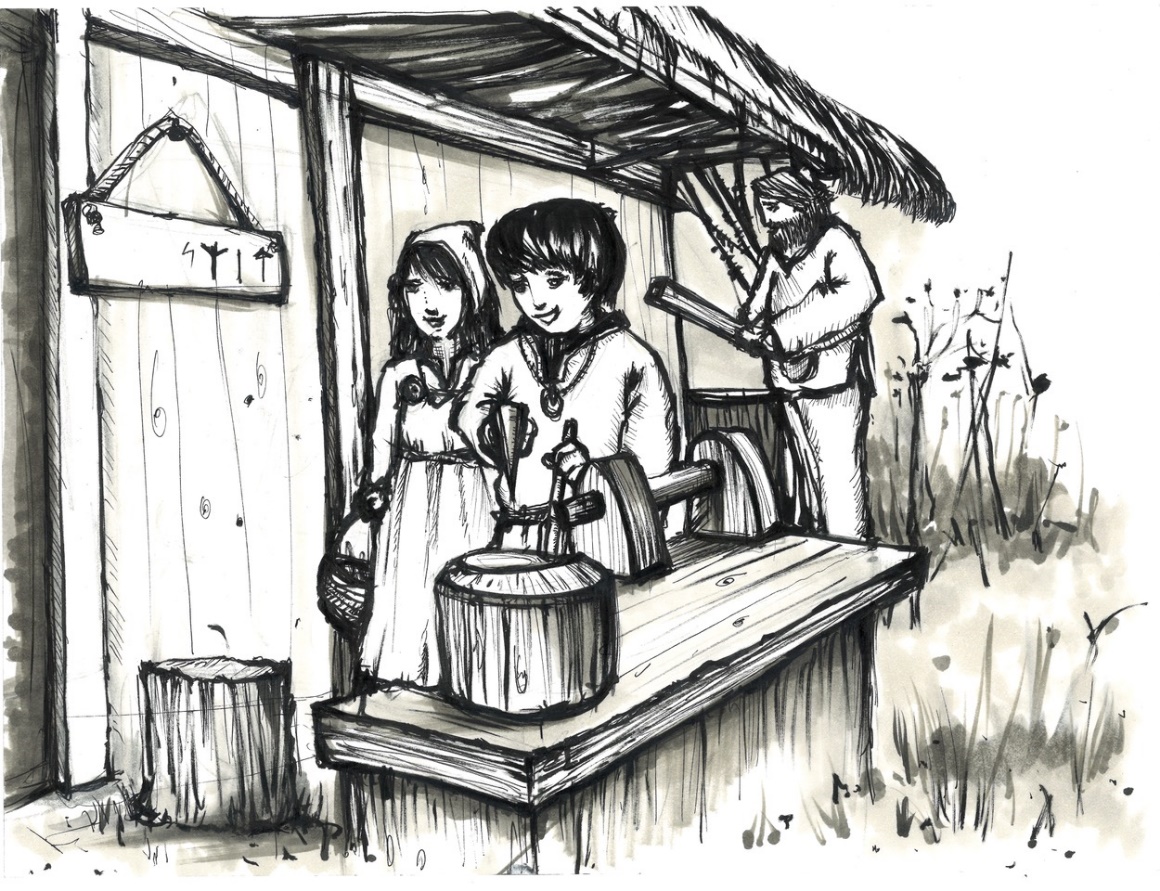 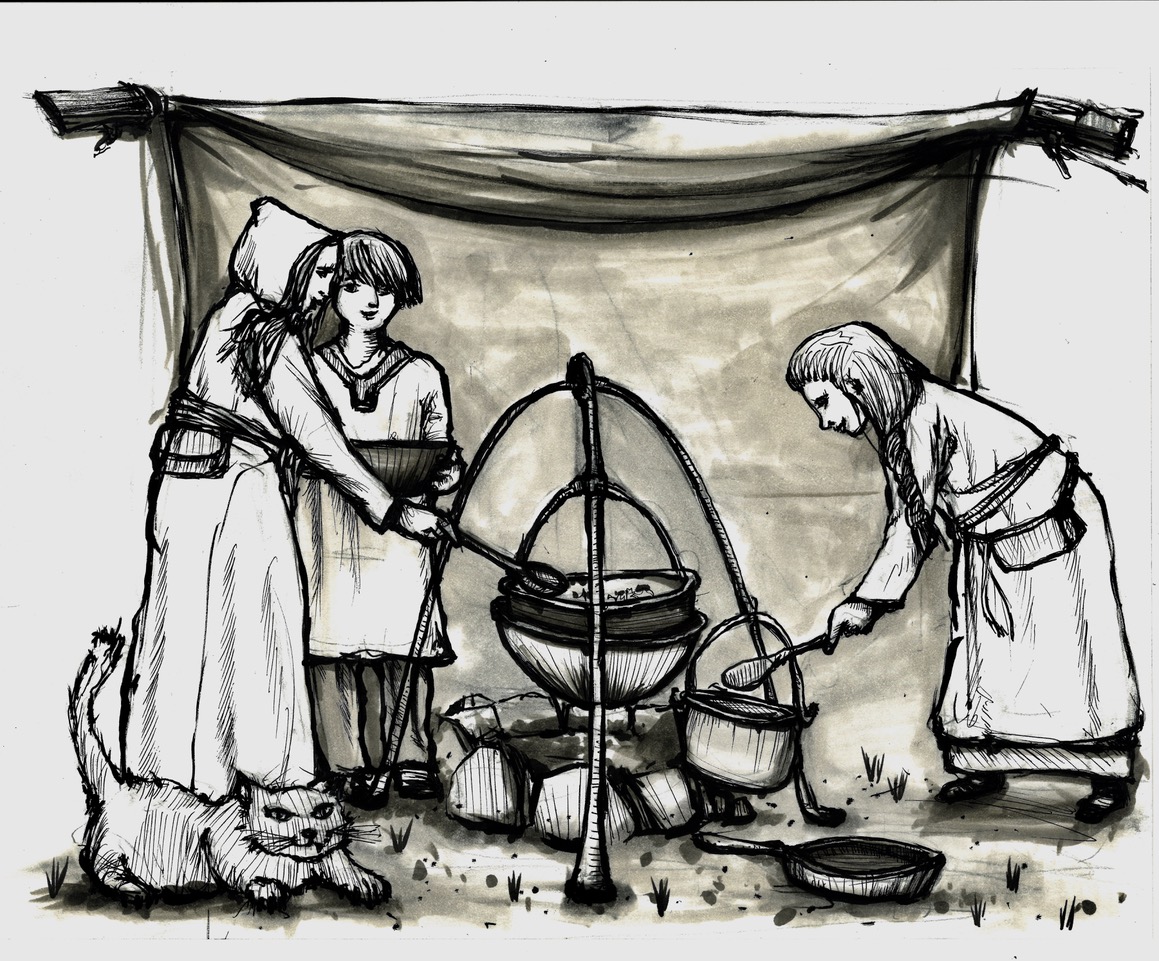 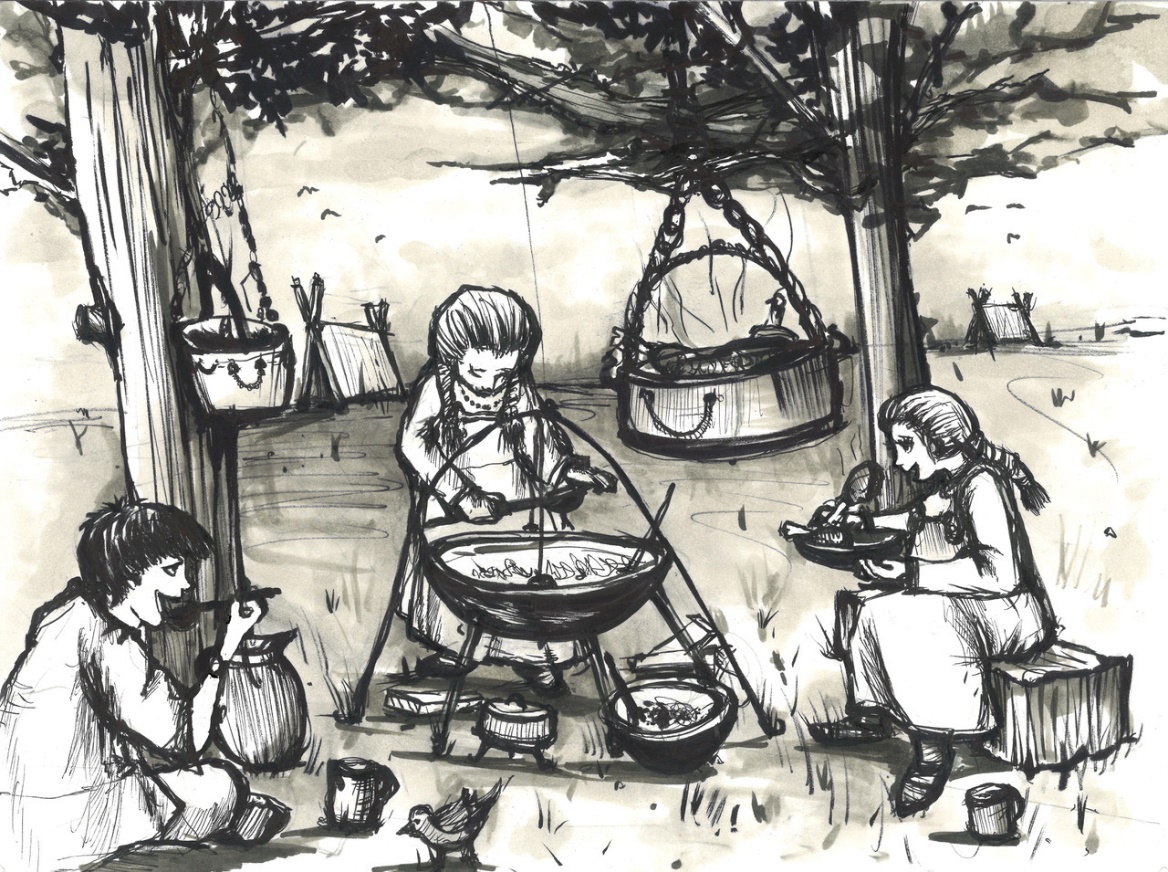 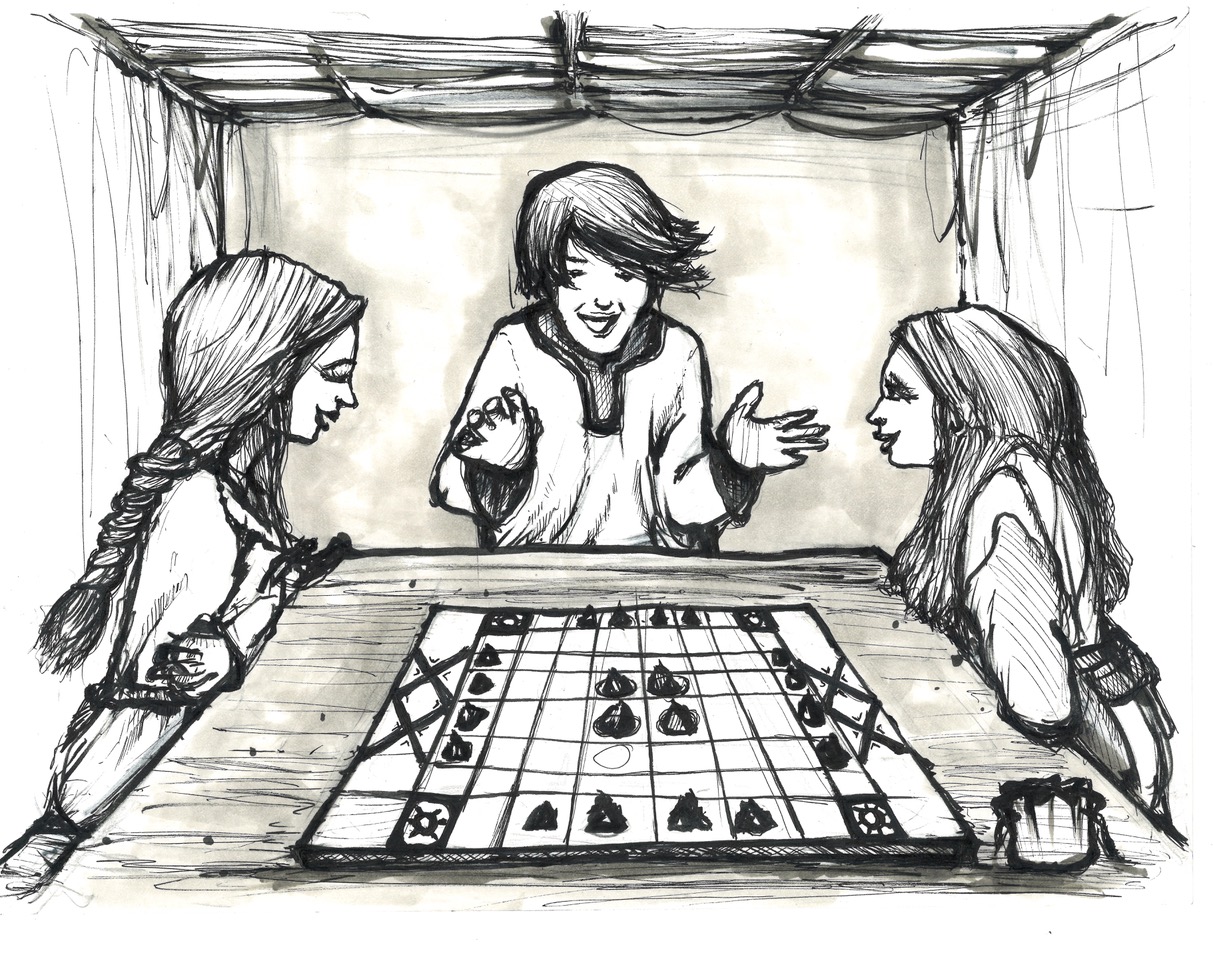 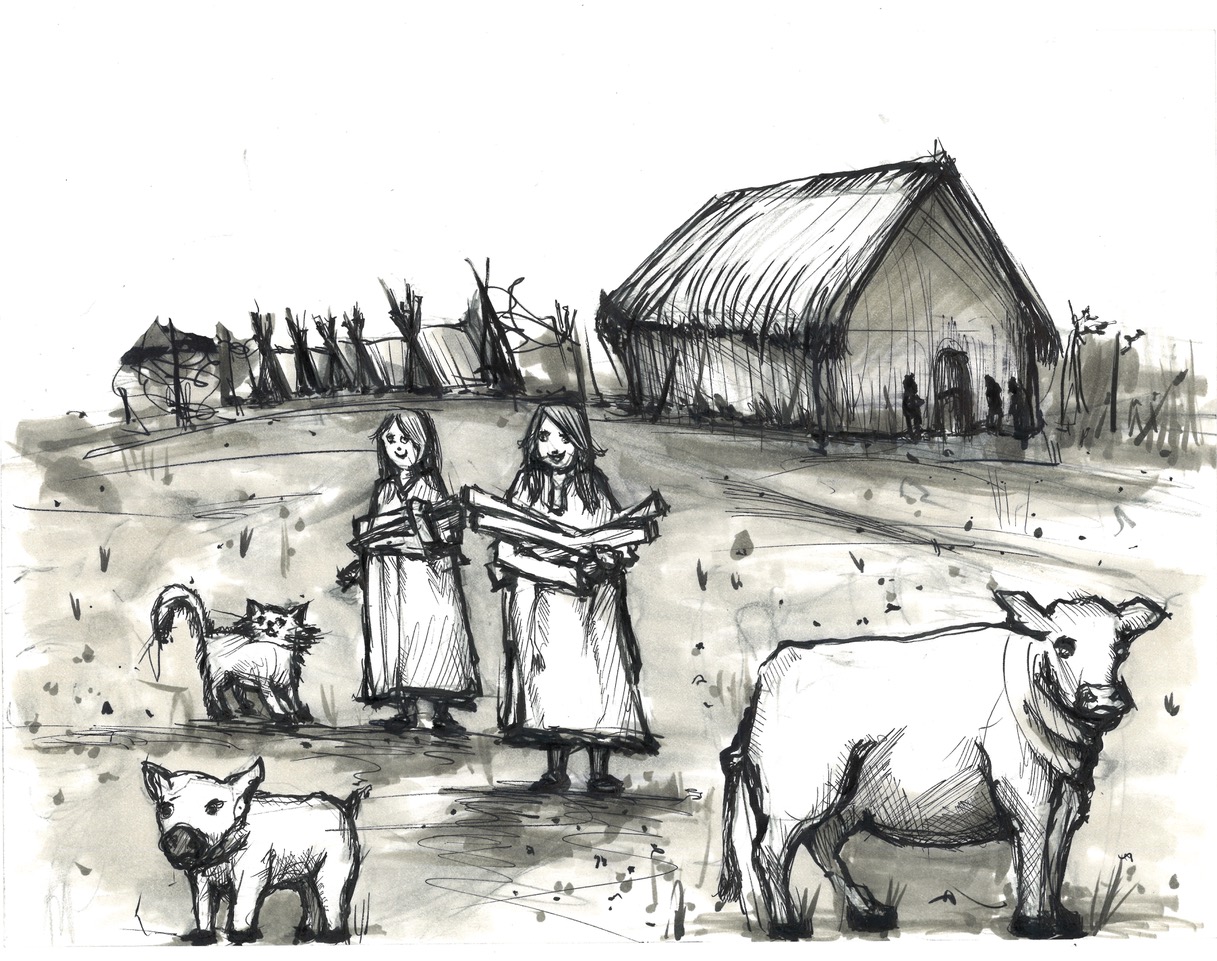 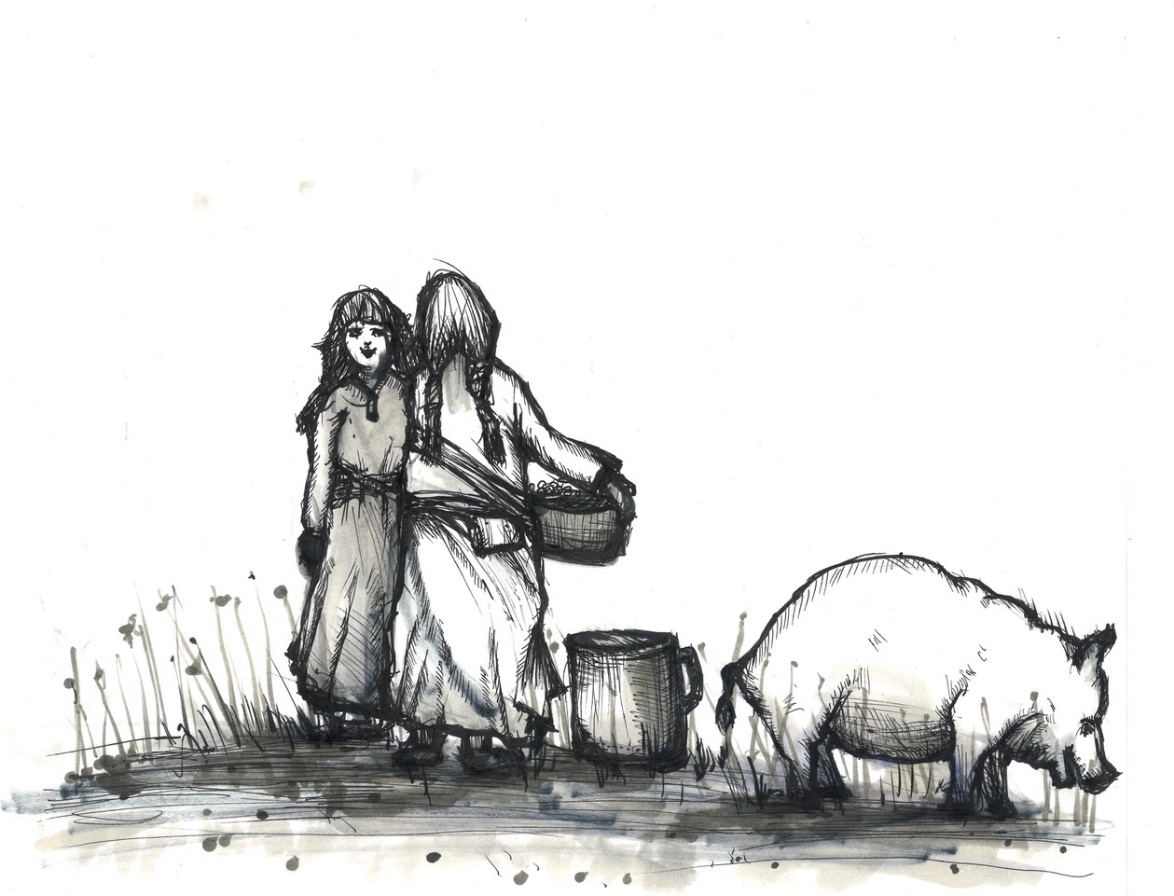 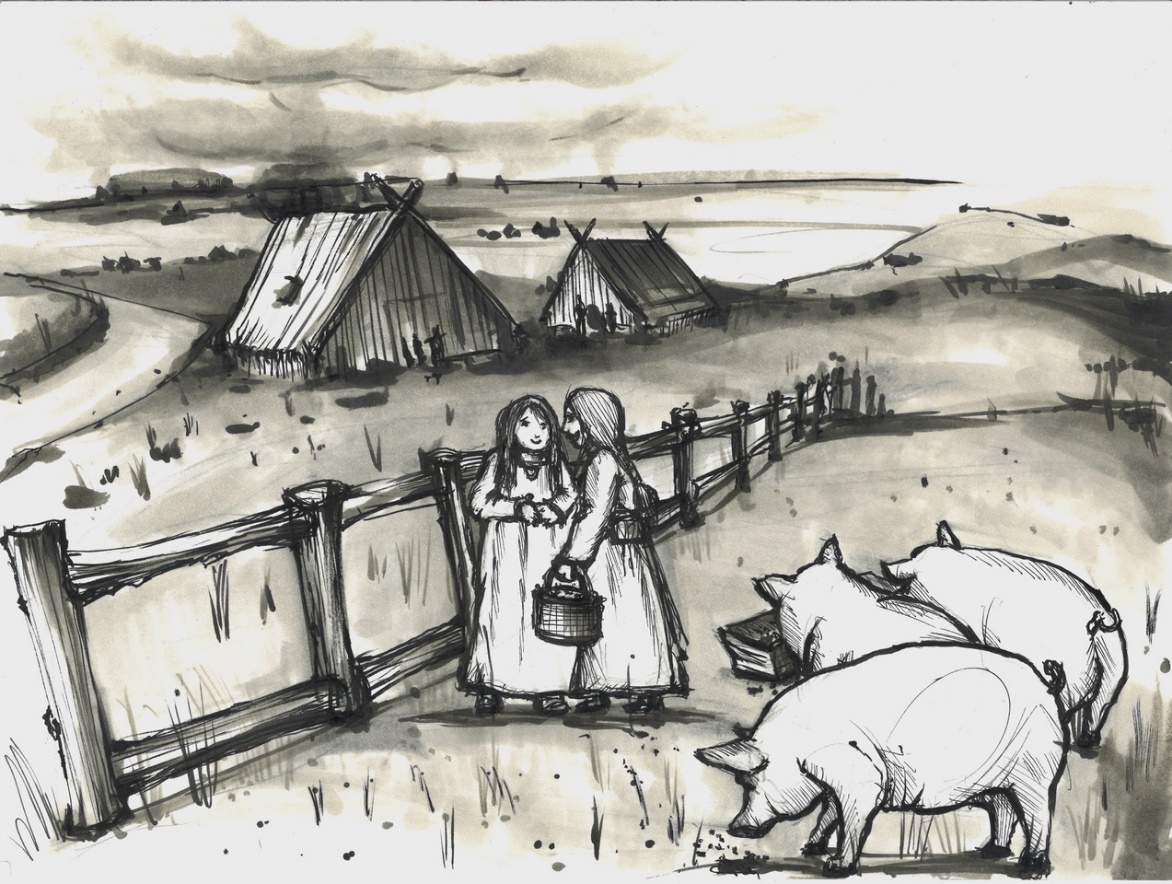 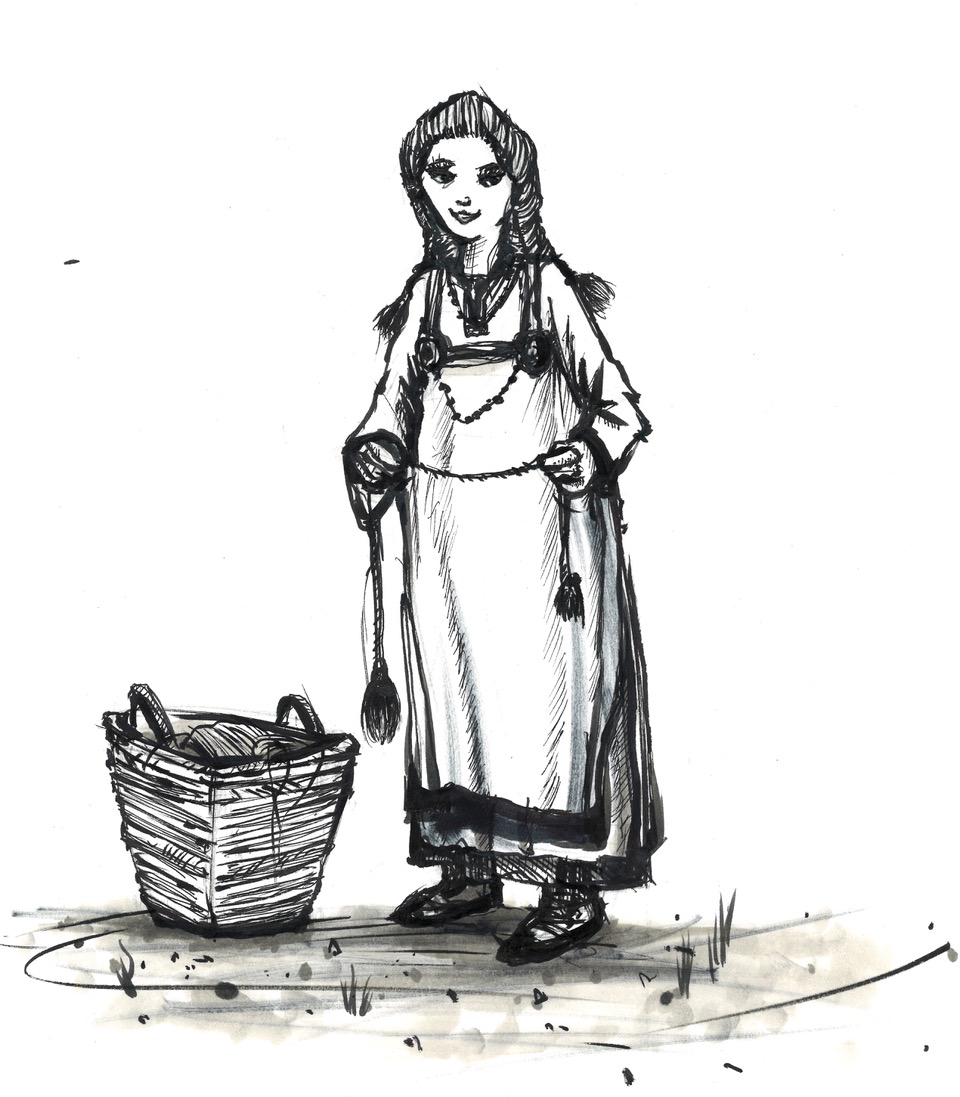 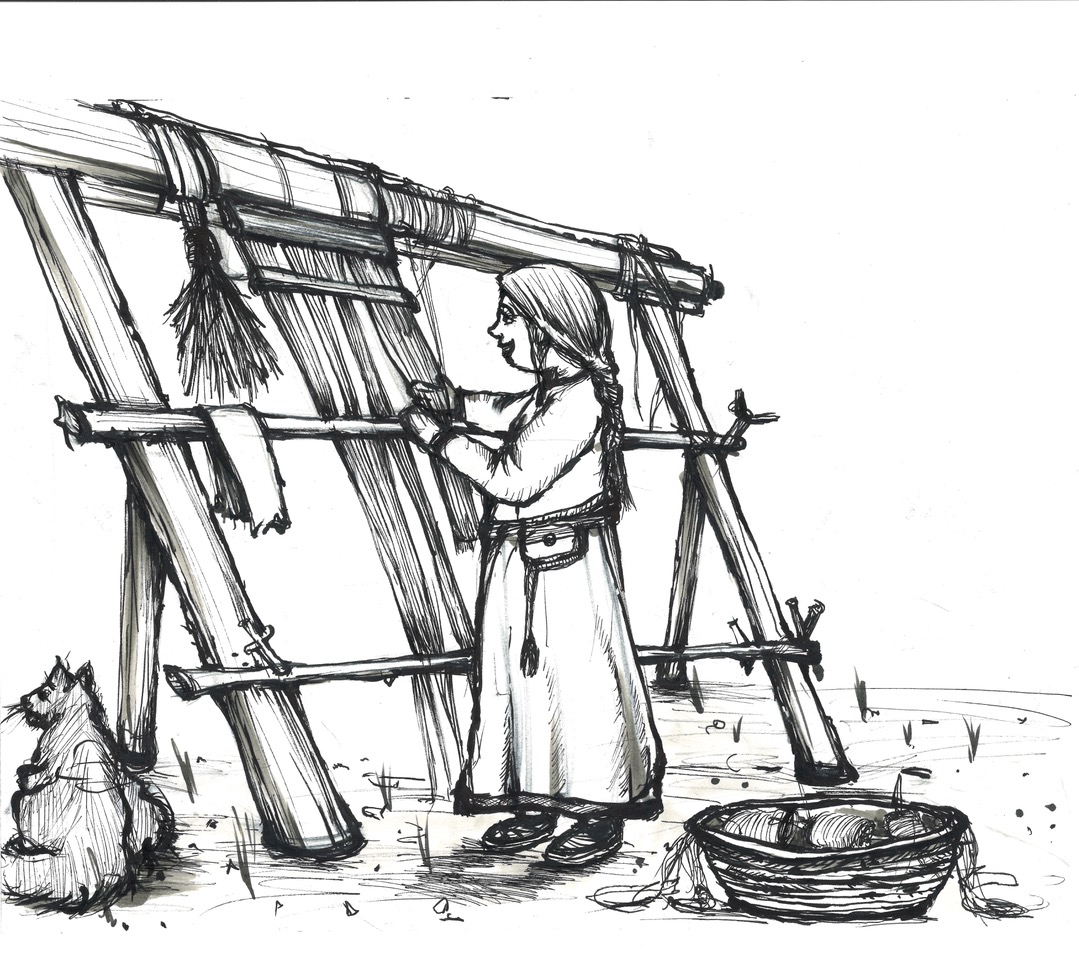 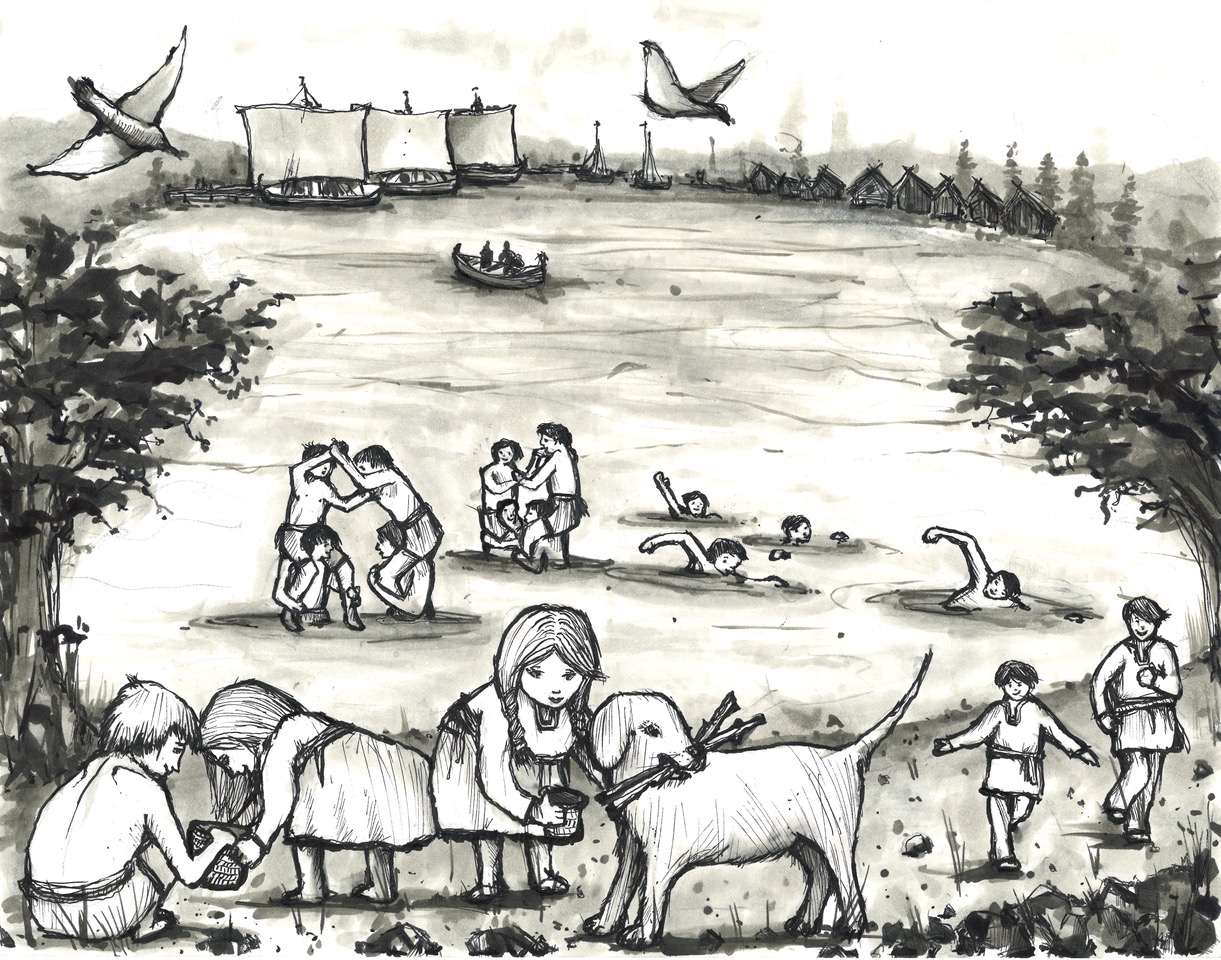 